Nancy Lordon Memorial Scholarship
Value: $750.00 Purpose: To assist a deserving female student to pursue further studies or training at a recognized post-secondary institutionSubmit to the main office at JMH by May 21stRecipient will be selected by: Nancy Lordon Memorial Scholarship Committee Eligibility:Must demonstrate leadership skillsSuccessful graduation from James M. HillMinimum of two years at this high schoolApplicant must have applied to a post-secondary institutionBased on need, marks, and participation in school and communityPlease feel free to include attachments if additional space is required
Name: _______________________________________________________Mailing Address: ______________________________________________________________________________________ Postal Code: ___________Phone: _______________________	Email: _________________________Institution you will attend this September:

_____________________________________________________________Program/Field of Study for this September:

_____________________________________________________________List your extracurricular activities, sports, and other involvement at JMH_________________________________________________________________________________________________________________________________________________________________________________________________________________________________________________________________________________________________________________Describe your community and volunteer involvement in the Miramichi area_________________________________________________________________________________________________________________________________________________________________________________________________________________________________________________________________________________________________________________Why is it important to you to give back to your community?_________________________________________________________________________________________________________________________________________________________________________________________________________________________________________________________________________________________________________________
About Nancy Lordon: 
Nancy Lordon, was an active community volunteer 
and Miramichi’s first female Deputy Mayor. Nancy
dedicated herself to improving life on the river, 
especially for the city’s women, youth and those most 
in need. Her kind heart and optimistic spirit should be 
reflected in the recipient of this scholarship. 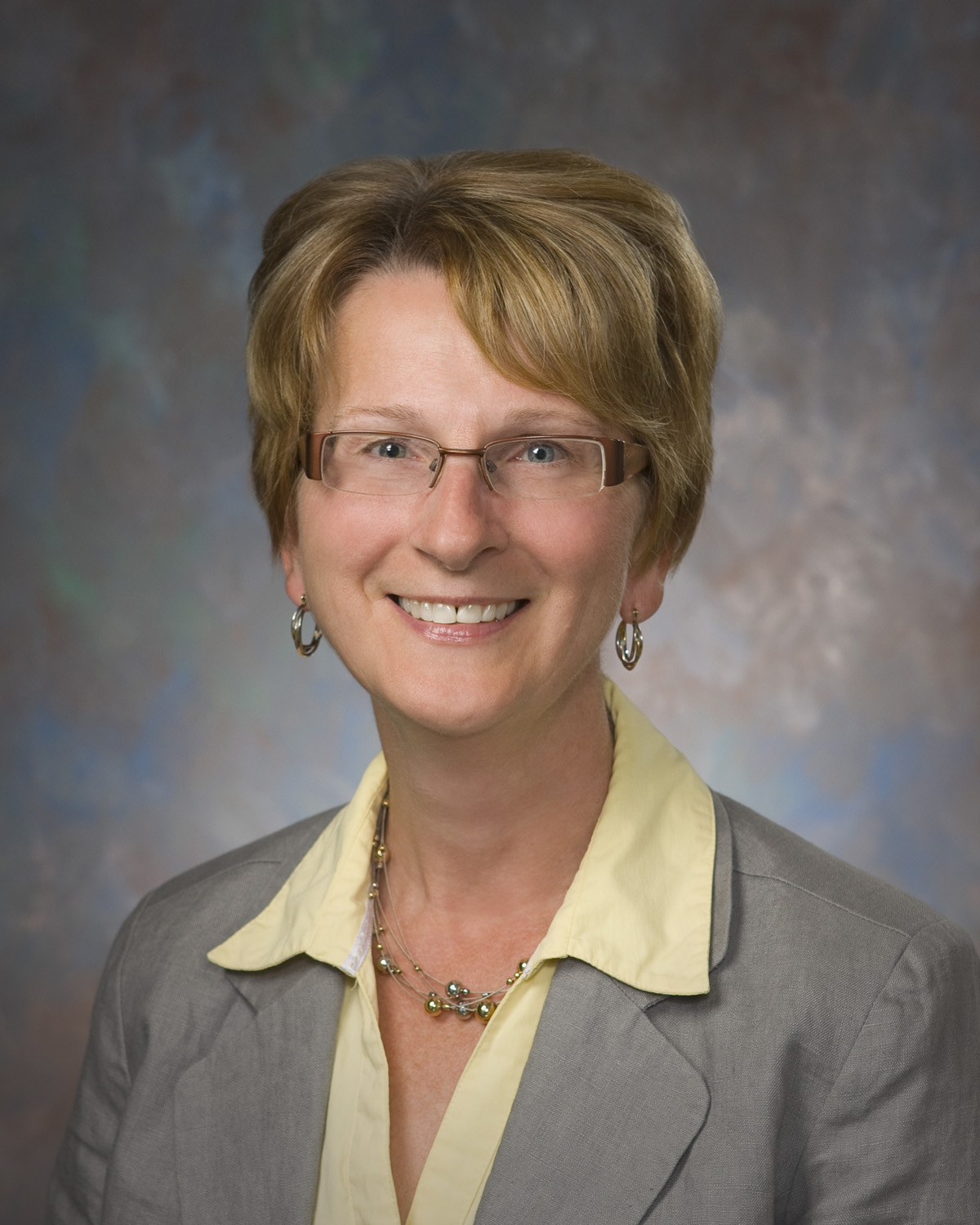 